1. Determine whether  approaches  or  as x approaches  from the left and from the right by completing the tables below.
 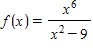 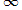 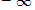 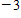 ​ ​ 2. Find all the vertical asymptotes (if any) of the graph of the function .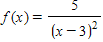 ​ 3. Find the vertical asymptotes (if any) of the function .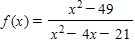 ​ 4. Find all the vertical asymptotes (if any) of the graph of the function .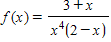 ​ 5. Find all the vertical asymptotes (if any) of the graph of the function .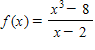 ​ 6. Find all vertical asymptotes (if any) of the function .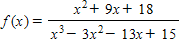 ​ 7. Find the vertical asymptotes (if any) of the function .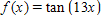 ​ 8. Find the limit.​ 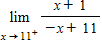 ​ 9. Find the limit.​ 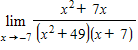 ​ 10. Find the limit.​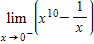 ​ 11. Find the limit (if it exists).​ 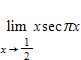 ​ 12. Use a graphing utility to graph the function  and determine the one-sided limit .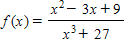 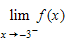 ​ 13. Use a graphing utility to graph the function  and determine the following one-sided limit.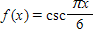 ​ 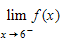 ​ 14. A 25-foot ladder is leaning against a house (see figure). If the base of the ladder is pulled away from the house at a rate of 2 feet per second, the top will move down the wall at a rate of  ft/sec, where x is the distance between the base of the ladder and the house. Find the rate r when x is 24 feet.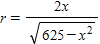 ​ 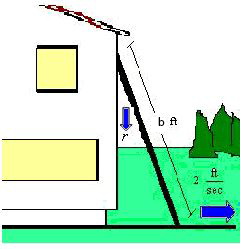 ​ 15. A 30-foot ladder is leaning against a house (see figure). If the base of the ladder is pulled away from the house at a rate of 2 feet per second, the top will move down the wall at a rate of  ft/sec, where x is the distance between the base of the ladder and the house. Find the limit of r as .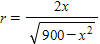 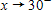 ​ 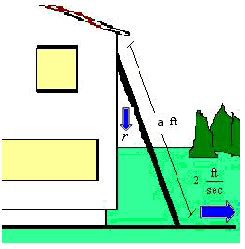 ​ 